ПРАВИТЕЛЬСТВО ЕВРЕЙСКОЙ АВТОНОМНОЙ ОБЛАСТИПОСТАНОВЛЕНИЕот 15 сентября 2022 г. N 385-ппО СОЗДАНИИ ОБЛАСТНОГО ГОСУДАРСТВЕННОГО БЮДЖЕТНОГО УЧРЕЖДЕНИЯ"РЕСУРСНЫЙ ЦЕНТР ПОДДЕРЖКИ ОБЩЕСТВЕННЫХ ИНИЦИАТИВ"ТЕРРИТОРИЯ ДЕЙСТВИЙ"В соответствии с Гражданским кодексом Российской Федерации, Федеральным законом от 12.01.1996 N 7-ФЗ "О некоммерческих организациях", постановлением правительства Еврейской автономной области от 12.10.2010 N 368-пп "Об утверждении Порядка принятия решения о создании, реорганизации, изменении типа и ликвидации государственных учреждений Еврейской автономной области" правительство Еврейской автономной областиПОСТАНОВЛЯЕТ:1. Создать областное государственное бюджетное учреждение "Ресурсный центр поддержки общественных инициатив "Территория действий".2. Определить, что аппарат губернатора и правительства Еврейской автономной области осуществляет функции и полномочия учредителя областного государственного бюджетного учреждения "Ресурсный центр поддержки общественных инициатив "Территория действий".3. Определить в качестве предмета деятельности областного государственного бюджетного учреждения "Ресурсный центр поддержки общественных инициатив "Территория действий" оказание поддержки социально ориентированным некоммерческим организациям Еврейской автономной области и содействие их развитию.4. Определить основными целями деятельности областного государственного бюджетного учреждения "Ресурсный центр поддержки общественных инициатив "Территория действий":- поддержку и сопровождение социально значимых гражданских инициатив;- исполнение функций аппарата Общественной палаты Еврейской автономной области, определенных частью 1 статьи 14 закона Еврейской автономной области от 25.04.2018 N 253-ОЗ "Об Общественной палате Еврейской автономной области".5. Аппарату губернатора и правительства Еврейской автономной области совместно с департаментом по управлению государственным имуществом Еврейской автономной области:5.1. Обеспечить разработку и утверждение в установленном порядке устава создаваемого областного государственного бюджетного учреждения "Ресурсный центр поддержки общественных инициатив "Территория действий" в срок до 30.09.2022.5.2. Обеспечить государственную регистрацию областного государственного бюджетного учреждения "Ресурсный центр поддержки общественных инициатив "Территория действий" в срок до 15.10.2022.5.3. Назначить в установленном порядке директора областного государственного бюджетного учреждения "Ресурсный центр поддержки общественных инициатив "Территория действий" в срок до 15.10.2022.5.4. Определить состав имущества, закрепляемого за областным государственным бюджетным учреждением "Ресурсный центр поддержки общественных инициатив "Территория действий" на праве оперативного управления для осуществления его деятельности, в срок до 15.10.2022.6. Департаменту финансов правительства Еврейской автономной области предусмотреть расходы, связанные с реализацией настоящего постановления.7. Настоящее постановление вступает в силу со дня его подписания.Вице-губернатор области - первый заместительпредседателя правительства областиД.Ф.БРАТЫНЕНКО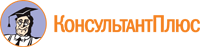 